Apêndice D – Ficha de avaliação (orientador)FICHA DE AVALIAÇÃO (ORIENTADOR)Observações:Data: ____/____/_____________________________________________                                                                          (assinatura do orientador)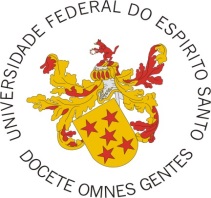 UNIVERSIDADE FEDERAL DO ESPÍRITO SANTOCENTRO DE CIÊNCIAS AGRÁRIAS E ENGENHARIASDEP. DE CIÊNCIAS FLORESTAIS E DA MADEIRA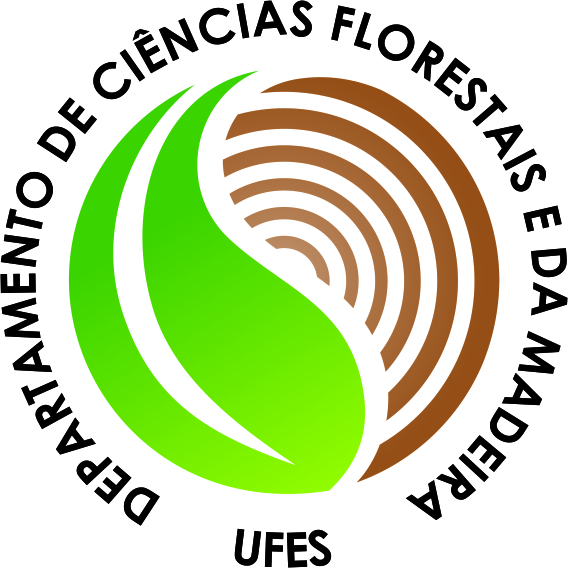 Título:Palavras-chave:Graduando:Data de defesa:Orientador:Avaliadores:DESCRIÇÃO DAS ATIVIDADESPESONOTA1. Conteúdo do Projeto de Pesquisa2,02. Interesse e assiduidade2,03. Preparo do Trabalho de Conclusão de Curso2,04. Revisão e correção do Trabalho de Conclusão de Curso2,05. Cumprimento das metas previstas nos prazos determinados2,0T O T A L10,0